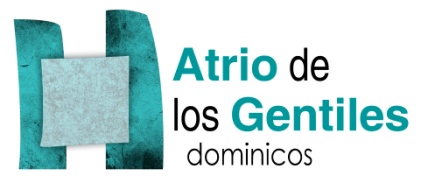 NOTA DE PRENSA MADRID    21 JUNIO 2013Ciclo de Cine en el Retiro (Teatro Casa de Vacas)   En el Centro Cultural Casa de Vacas. Parque del RETIRO. El 22 y 23 de junio, sábado y domingo a las 18.30h. Organizado por colectivo de artistas y  dominicos.El Ciclo de Cine consta de tres proyecciones que tratan “La huella del espíritu en lo cotidiano”, “La huella del espíritu en el humor” y “La huella del espíritu en la religión”.Para presentar el tema “La huella del espíritu en lo cotidiano”,  el sábado 22, la experta en comunicación Clara Janneth Santos introducirá al público y moderará el debate posterior a la proyección de la película “Muy lejos, muy cerca” (Mir-Karimi, Irán, 2005). Y presentando el tema “La huella del espíritu en el humor”, el domingo 23, “La vida es un milagro” (E. Kusturica, Serbia, 2004). Entrada libre hasta completar aforo. El Ciclo de Cine continuará el miércoles 26 de junio a las 18.30h. con la película “De dioses y hombres” (X. Beauvois, Francia, 2010).Con la proyección y el posterior coloquio, se pretende contribuir a la reflexión y el debate en torno a la presencia de dimensiones portadoras de sentido en la vida cotidiana de la gente.  Atrio de los Gentiles, que se viene desarrollando desde el jueves 18 con la presencia de personajes referentes de la cultura y numerosa participación de público.Programa completo en: www.atriodelosgentiles.esMás información:Xabier Gómez opatrio@dominicos.org 647 22 76 14